Ministério da Educação Universidade Federal de Pelotas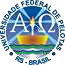 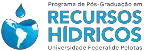 Centro de Desenvolvimento Tecnológico Programa de Pós-Graduação em Recursos HídricosCampus Porto, Andar térreo do bloco B, Sala da Coordenação nº 122 Rua Gomes Carneiro, 01, Centro CEP 96010-610Pelotas, RS – Brasil Fone: (53) 3921-1240e-mail: ppgrechid@gmail.com CANDIDATOS CLASSIFICADOS PARA A FASE DE ENTREVISTA DO PROCESSO SELETIVO 2016 DO PROGRAMA DE PÓS-GRADUAÇÃO EM RECURSOS HÍDRICOS DA UNIVERSIDADE FEDERAL DE PELOTAS (UFPel)Segue abaixo a listagem completa, em ordem alfabética, dos candidatos classificados para a fase de entrevista do processo seletivo 2016, de alunos regulares, de mestrado do Programa de Pós-Graduação em Recursos Hídricos da UFPel.Carina Krüger Bork;Daiane Brum Peixoto;Daiane Cassol;Elisandra Falcão Perleberg;Fernando André Horbach;Giovane Bertuol;Jhosefe Bruning;Leandro Fernandes da Silva;Maíra Martim de Moura;Marcelo Rodrigues Monteiro;Marcos Valle Bueno;Marcus Vinicius Ramos Bueno da Silva;Miguel David Fuentes Guevara;Rafaela Gamino Tronco;Sarah Veeck;Stefan Domingues Nachtigall;Taís da Silva Rech;Thuane Lichtnow de Oliveira;William Caetano Santos;As entrevistas dos candidatos selecionados ocorrerão a partir das 13h00min, na sala número 125.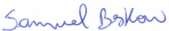 Prof. Dr. Samuel BeskowCoordenador do Programa de Pós-Graduação em Recursos Hídricos da UFPel.Pelotas, 16 de dezembro de 2015.